Драги осмаци , провежбајте предходну лекцију на овај линкhttps://www.mojaskola.gov.rs/mod/quiz/view.php?id=2118, ево нове лекције и на крају задаци за вежбање , није домаћи : наставнице   Миријана Илић и Мирјана МијатовићЗа нејсноће ме можете питати на mirijanailic1983@gmail.com                     Угљени хидрати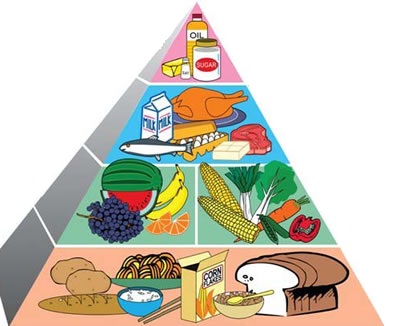 Угљени хидрати су органска једињења која садрже угљеник , водоник и кисеоник , и улазе у састав живих бића . Деле се на моносахариде , олигосахариде и дисахариде. 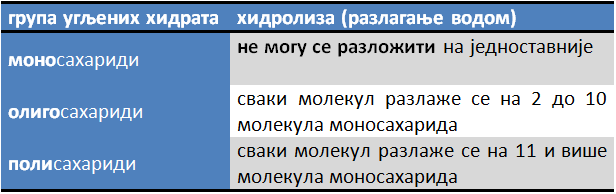 Угљени хидрат – глукоза настаје у зеленим биљкама у процесу фотосинтезе. Угљен-диоксид   вода                                     глукоза                     кисеоник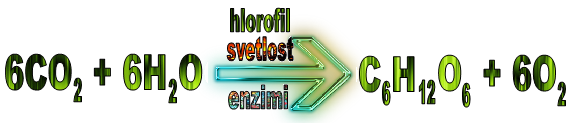 Моносахариди су најједноставнији угљени хидрати , и деле се на глукозу ( грожђани шећер) и фруктозу ( воћни шећер) , то су полихидроксилни алдехиди или полиходроксилни кетони.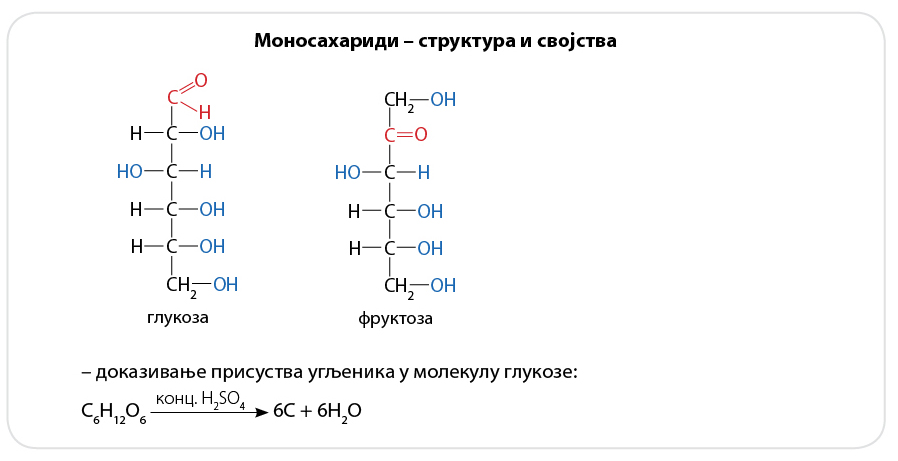 Глукоза   C6H12O6  је алдохексоза , има алдехидну групу  и  хидроксилне групе, приказана је  горе на слици .https://youtu.be/-DCkPN_FgOQ  / семафор /експеримент Фруктоза  C6H12O6  је кетохексоза има кето групу , и хидроксилне групе приказана је  горе на слици.Према броју угљеникових атома у молекулу , монсахариди се деле на триозе , тетрозе , пентозе и хексозе.Присустви угљених хидрата се доказује реакцијом глукозе са концентрованом киселином, при чему се изрдаваја угљеник, горе у табели је приказана реакција( * доказивање присуства угљеника у молекулу глукозе)Физичка својства моносахарида:Чврсте суспанце , кристалне супстанце , беле боје , слатког укуса , због поларних хидроксилних група се раствтарају у водиДоказивање моносахарида у узорку:*У реакцији моносахарида и Фелинговог реагенса долази до промене боје из плаво у црвено .* У реакцији моносахарида и Толенсовог реагенса се издваја елементарно сребро.Дисахариди :Дисахариди су угљени хидрати чији су молекули изграђени од два међусобно повезана млекула моносахарида.Деле се на сахарозу – бели шећер и лактозу –млечни шећерСахароза је дисахарид који се састоји од глукозе и фруктозе , повезаних преко атома кисеоника , гликозидном везом.Када се раствор сахарозе загреје и закисели , долази до хдролизе:C12H22O11  + H2O =    C6H12O6  +  C6H12O6Сахароза                      глукоза       фруктоза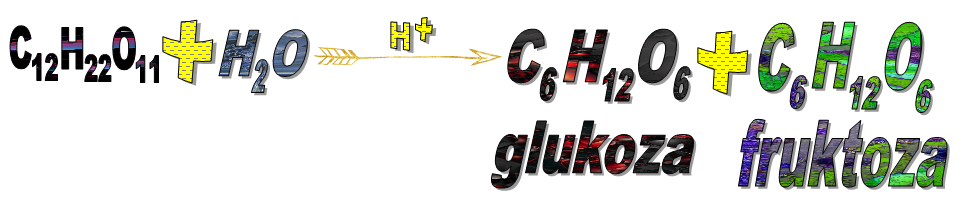 Лактоза је дисахарид који се сатоји од галактозе и глукозе.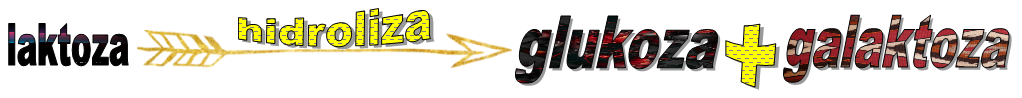 Полисахариди :*Полисахариди су угљени хидрати у чијим молекулима је међусобно повезан велики број моносахарида.Деле се на : гликоген , скоб и целулозу*Скроба има у биљкама , раствара се у топлој води , доказује у реакцији са јодом и тада молекули скроба дају једињење плаве боје.*Гликоген је резервни угљени хидрат у животињама , и његова разградња служи за ћелјиско дисање.*Целулоза је структурни полисахарид биљака , садржи 2800 молекула глукозе линеарно повезаних , не раствара се у топлој и хладној води и не реагује са јодом.                       Домаћи :1 . Напиши рационалне структурне формуле глукозе и фруктозе.2. На који начин се мења боја реакционе смеше у реакцији глукозе са :А) Фелинговим реагенсом   Б) Толенсовим реагенсом3. Напиши хемијску реакцију помоћу које доказујемо присуство угљеника у молекулима моносахарида?4. Опиши и упореди физичка својства :А) скроба и целулозе   б)  сахарозе и лактозе 5. Колико грама сахарозе и колико грама воде треба одмерити за прављење 250грама  10% раствора сахарозе (задатак је из седмог – процентна коцентрација , Раствори)